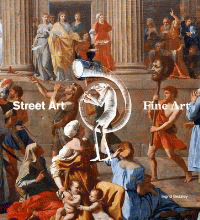 Street Art, Fine ArtIngrid BeazleyDescriptionIn this book, curator Ingrid Beazley draws parallels between classic and contemporary styles, showcasing how works from the Dulwich Picture Gallery s permanent collection by painters such as Rembrandt, Gainsborough, Rubens, Van Dyck and Murillo have influenced works by street artists working in the local area such as Stik, Conor Harrington, Thierry Noir, Phlegm and RUN. Featuring pieces by 21 internationally renowned street artists, the book is illustrated with specially commissioned colour photography throughout.Bibliographic DetailsHardback, GBP 50.00 17 Apr 20149780956404190352 pages296 x 275mm$fv_illus$ART / Graffiti & Street Art|ART / Graffiti & Street Art|ART / Techniques / GeneralHENI PublishingBibliographic DetailsHardback, GBP 50.00 17 Apr 20149780956404190352 pages296 x 275mm$fv_illus$ART / Graffiti & Street Art|ART / Graffiti & Street Art|ART / Techniques / GeneralHENI PublishingDescriptionIn this book, curator Ingrid Beazley draws parallels between classic and contemporary styles, showcasing how works from the Dulwich Picture Gallery s permanent collection by painters such as Rembrandt, Gainsborough, Rubens, Van Dyck and Murillo have influenced works by street artists working in the local area such as Stik, Conor Harrington, Thierry Noir, Phlegm and RUN. Featuring pieces by 21 internationally renowned street artists, the book is illustrated with specially commissioned colour photography throughout.About the AuthorsIngrid has a BA in Art History from London University and is a qualified teacher. She has worked in numerous schools in the UK and Singapore and in the education department of Dulwich Picture Gallery for over 15 years, guiding, lecturing and teaching children and adults. In her role in education at Dulwich Picture Gallery she has run a number of projects, including in a remand home, a prison and local primary schools and was the e-learning project developer, creating and running DiGIT, a form of interactive interpretation using palm top computers. From 2005-8 she was chair of the Friends of Dulwich Picture Gallery at which time she founded a unique, hybrid, local community/Dulwich Picture Gallery blog, Dulwich OnView, which won the 'Best Small Website' award at the Museums and the Web conference in Denver, Colorado in 2010. Ingrid has won nine national and international awards for her work at Dulwich Picture Gallery including the Third Sector Excellence Award, 'Volunteer of the Year' in 2006. In 2010 she was made a Fellow of the Royal Society of Arts in recognition of her contributions to promoting the arts.About the AuthorsIngrid has a BA in Art History from London University and is a qualified teacher. She has worked in numerous schools in the UK and Singapore and in the education department of Dulwich Picture Gallery for over 15 years, guiding, lecturing and teaching children and adults. In her role in education at Dulwich Picture Gallery she has run a number of projects, including in a remand home, a prison and local primary schools and was the e-learning project developer, creating and running DiGIT, a form of interactive interpretation using palm top computers. From 2005-8 she was chair of the Friends of Dulwich Picture Gallery at which time she founded a unique, hybrid, local community/Dulwich Picture Gallery blog, Dulwich OnView, which won the 'Best Small Website' award at the Museums and the Web conference in Denver, Colorado in 2010. Ingrid has won nine national and international awards for her work at Dulwich Picture Gallery including the Third Sector Excellence Award, 'Volunteer of the Year' in 2006. In 2010 she was made a Fellow of the Royal Society of Arts in recognition of her contributions to promoting the arts.DescriptionIn this book, curator Ingrid Beazley draws parallels between classic and contemporary styles, showcasing how works from the Dulwich Picture Gallery s permanent collection by painters such as Rembrandt, Gainsborough, Rubens, Van Dyck and Murillo have influenced works by street artists working in the local area such as Stik, Conor Harrington, Thierry Noir, Phlegm and RUN. Featuring pieces by 21 internationally renowned street artists, the book is illustrated with specially commissioned colour photography throughout.